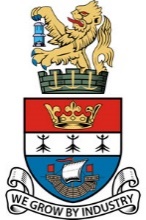 
BLYTH TOWN COUNCILTO: ALL MEMBERS OF THE ENVIRONMENT COMMITTEEYou are hereby requested to attend a Virtual Meeting of the Environment Committee on Thursday 26 November 2020 at 4.30 pmA link will be sent to members on Wednesday 25 November 2020Questions from Allotment Holders will be answered at the beginning of the meeting and must be emailed to: info@blythtowncouncil.org.uk by  12 noon on Monday 23 November 2020. Please mark your email “Question from Allotment Holder”.   No questions will be taken at the meeting.There will be a link on the website for the public to click onto 5 minutes before the meeting starts.The Agenda for this meeting is set out below
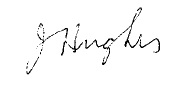 
Joseph HughesTown ClerkBlyth Town Council		                       Date 17 November 2020Electronic devices can be used to access Committee papers. Please ensure that mobile phones are switched to silent mode during the meetingInformation reports that have been circulated with this agenda will not form part of the meeting.  The contents are intended for information only.  Should any member have questions or want further information about the items, please contact the Town Clerk and Deputy Town Clerk in the first instance.AGENDAMembers of the Environment CommitteeM Richardson (Chair)E Anderson-Smith (Vice-Chair)D CarrA CartieK NisbetA ParsonsJ R PottsJ ReidS StangerG ThompsonW Taylor1Apologies for Absence2Disclosure of Interests and Grant of Dispensations1Previous MinutesMinutes of the Environment Committee held on Tuesday 1 September 2020 (Part I)Minutes of the Environment Committee held on Tuesday 1 September 2020 (Part II)To accept the minutes as a true record.Minutes from the Partnership Working Group held on Thursday 15 October 2020To accept the minutes as a true record.44.14.24.3Actions arising from previous MinutesMinute No 7.1 -Ownership of South Beach Play Area - no further update.  GSO still investigating.(Ongoing)Minute No 10 - Disabled Equipment in Play Areas - see Decision Report.Minute No 14 -Environmental Enforcement Officers Reports – will now be produced in the original format. (Achieved)5Environment Budget Monitoring Report6Decision Report Please see attached with regard to:Additional Play Area Equipment specifically for wheelchair and disabled usersSculptures x 2Newsham & New Delaval Allotment AssociationDeployable CCTV SystemCCTV PolicyMarket Place Clean upExtending Tree Planting at Meggies Burn7Budget 2021/20228Delegation Actions ReportThere are no delegated actions to report.9Information ReportPlease see attached report with regard to:Automatic Number Plate Recognition Scheme (ANPR)Play AreasBinsBus Shelters10Specific Allotment IssuesThere are no specific issues for discussion.11Environment Enforcement Officer Report for:September 2020October 2020 12Any Other BusinessThis item is only for items of information to be given to Town Councillors and for items which either the Committee Chair or Town Clerk consider to be genuinely urgent.13Date and Time of Next Meeting The next meeting of the Environment Committee will be held on Thursday 25 February 2021.  If the current arrangements continue this will be a virtual meeting.14Part IIPursuant to the Public Bodies (Admission to Meetings) Act 1960; that in view of the confidential nature of the business about to be transacted, it is advisable in the public interest that the press and public be excluded and they are instructed to withdraw.